Amíg élekTóth Árpád: LángEldobtam egy gyufát, s legott Hetyke lobogásba fogott, 
Lábhegyre állt a kis nyulánk, 
Hegyes sipkájú sárga láng, 
Vígat nyújtózott, furcsa törpe, 
Izgett-mozgott, előre, körbe, 
Lengett, táncolt, a zöldbe mart, 
Nyilván pompás tűzvészt akart, 
Piros csodát, izzó leget, 
Égő erdőt, kigyúlt eget; 
De gőggel álltak fenn a fák, 
És mosolygott minden virág, 
Nem rezzent senki fel a vészre, 
A száraz fű se vette észre, 
S a lázas törpe láng lehűlt, 
Elfáradt, és a földre ült, 
Lobbant még egy-kettőt szegény, 
S meghalt a moha szőnyegén. 
Nem látta senki más, csak én. Ady Endre: Őrizem a szemedMár vénülő kezemmel
Fogom meg a kezedet,
Már vénülő szememmel
Őrizem a szemedet.Világok pusztulásán
Ősi vad, kit rettenet
Űz, érkeztem meg hozzád
S várok riadtan veled.Már vénülő kezemmel
Fogom meg a kezedet,
Már vénülő szememmel
Őrizem a szemedet.Nem tudom, miért, meddig
Maradok meg még neked,
De a kezedet fogom
S őrizem a szemedet.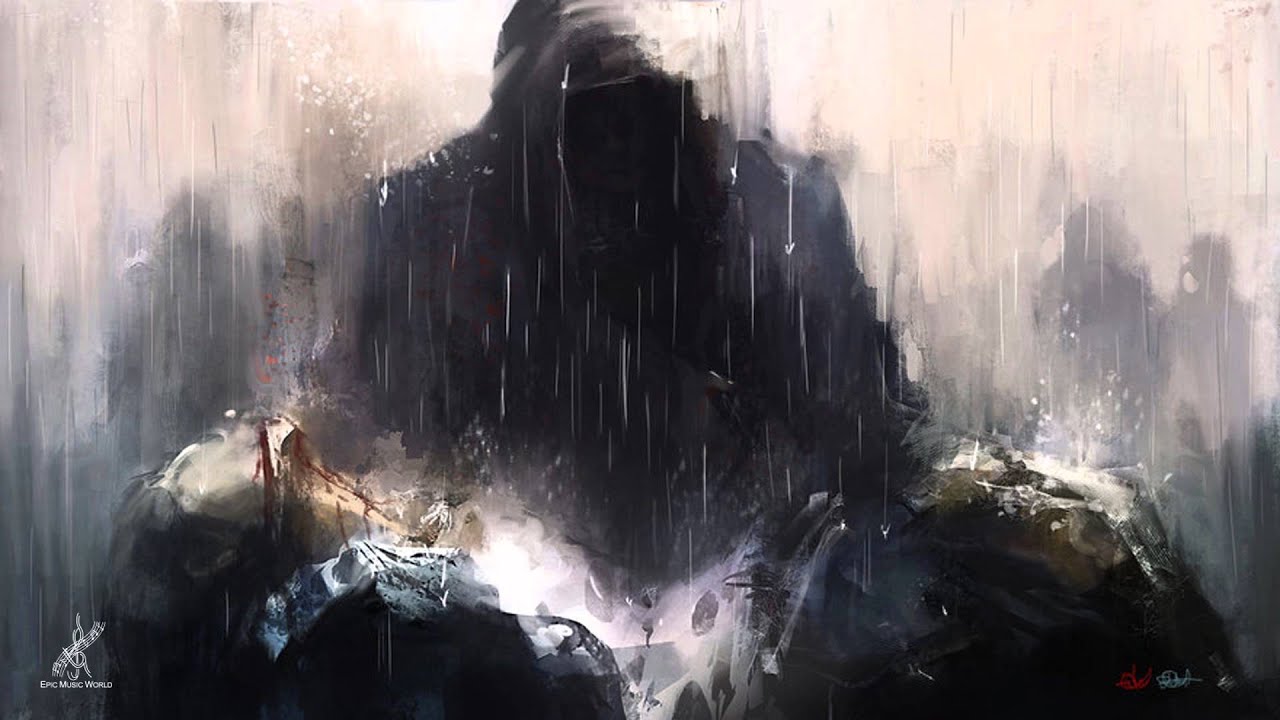 Lénárth Mária: ElfáradtamElfáradtam a hitemben egyedül gyalogolva járni az utamat,
és keresni az álmot ott, ahonnan az már elszaladt.
Ébredni kéne... hallani a madarak énekét,
és nemcsak élni a koldusok képzetét.
Mit ér az élet, ember, ha a valóság mindig tovarebben.
Ha csak futsz, kergeted az álmot,
és azt hiszed, az a te világod.
A világod az, amit vágysz és meg tudsz élni,
az összes többi csak fura kép, amit széjjel kell tépni.Németh Ajsa: ZarándokútKetten indultunk aPoros út elejéről;Vidáman, lelkesenA világba szerelmesen.Megbeszéltük egymással, Hol találkozunk;Hogy miután keveredtünk sok kalandbaHol öntsük azt mind szavakba.Elváltunk a göröngyös úton,Tudtunk nélkül választottuk jövőnket:Te a száraz, piros levelű ösvénytÉn pedig a lila ködös fivérét.Az ismeretlen úton sok újat láttam,Sok embert megismertemÉs gyűjtögettem neked az elsárgult fotókatA színes kis köveket.Minden kalandot, mit mesélni akartamSzívembe elraktamHogy egy szép, nyári délutánonMajd Téged mind megtaláljon.De volt, mikor az eső, a viharMinden port felkavart;Olyankor egy perce leültem,És csöndben rajtad merengtem.Úgy véltem, minden fában,Minden esőcseppben,Minden kis tükör-pocsolyábanTe rejtőzködsz; Te vesztél el.Mikor a nap simogatta barna arcom,Mikor a szél nevetve fújta a hajam;Pontosan megjegyeztem minden mozzanatotMinden eszembe ötlött dalom.Esténként a Holddal táncoltam,Reggel a Napot keltettem;Minden felhő pajtásom voltS minden csillagot névről ismertem.Mikor sajgó lábbal, csillogó szemmel,Minden puzzlet kirakott rejtvénnyelBoldog szívvel, nyugalmas lélekkelEgyszer csak az út végére értem.Akkor lelkesen, soha se vidámabbanFutottam, rohantam, hogy arcod lássamHogy meleg ölelésed újra érezzem,Hogy hangod újra mosolyra késztessen.Hisz te tartottál engem életben,Elmosódott emléked lelkembenMint holmi ér, mely vért szállítNem hagyott elesni; segített felállni.Futottam, látni akartalak:Milyen lett az arcod az évek alatt?Ugyanúgy csillog-e a szemedÉs ugyanúgy kavarog-e a leked?Felkavartam az összes leveletA zavart út végénHogy elérjek hozzád;Hogy meglássam a fényt.De hiábaMindhiába vártalak én;Hajnalok a szörnyű éjjelek utánAlkonyok a rettentő napok utóízeként.Ott álltam a halott út végénHol Neked kellett volna megjelenned;Az út végén, mely kezdetet jelentett volna,De te már soha nem értél el oda.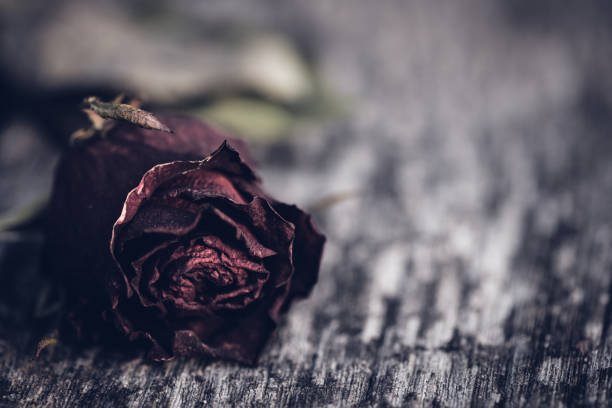 William Shakespeare: XII. szonettSzámolva az óramondó időt
S látva, szép nap rút éjbe hogy merül,
Hogy kókad az ibolya nyár előtt,
S ezüst zúzt hogy kap a fekete fürt;S hogy ejti lombját a sok büszke fa,
Mely alatt nemrég tikkadt nyáj hűsölt,
S hogy hág kévék ravatalaira
A borzas-ősz szakállú nyári zöld, -Sorsodat nézem, a szépségedét:
Útja a romboló időn visz át,
Hisz mind búcsúzik az édes, a szép,
S hal, oly gyorsan, ahogy mást nőni lát;S csak gyermeked véd a kaszás Kor ellen,
Hogy dacolj vele, mikor elvisz innen.(Fordította: Szabó Lőrinc)Kosztolányi Dezső: MIÉRT?Ti kérditek, miért vagyok? 
Miért kelek fel újra? 
Hogy lássam, mint a kósza szél 
a lányok aranyos, finom haját 
könnyes arcukba fújja. 
 Hogy várjam azt, ki eljövend, 
egy lány, vagy nem tudom ki, 
oly jó álmodni tétlenül 
s szeles időben szürke ég alatt 
dalolva kóborolni. 
 Hogy imádjam, szegény hívő, 
mi fájó s halhatatlan. 
Hogy elsirassam csendesen 
a zokogó szeptemberi esőt 
egy bús, haldokló dalban. Radnóti Miklós: Mint a halálCsönd ül szívemen és lomha sötét takar, 
halkan koccan a fagy, pattog az erdei 
út mentén a folyó, tükre sajogva megáll 
          s döfködi partját.Meddig tart ez a tél? fázik a föld alatt 
régi, szép szeretők csontja s el is reped. 
Mély barlangja ölén borzas a medve, jajong, 
          sír a kis őz is.Sírdogál a kis őz, ónos a téli ég, 
felhők rojtja libeg, fúja hideg sötét, 
meg-megvillan a hold, szálldos a hószinü rém 
          s rázza a fákat.Lassan játszik a fagy s mint a halál komoly, 
jégből gyönge virág pattan az ablakon, 
hinnéd, csipke csak és súlyosan omlik alá, 
          mint a verejték.Így lépdelget eléd most ez a versem is, 
halkan toppan a szó, majd röpül és zuhan, 
épp úgy mint a halál. És suhogó, teli csönd 
          hallgat utána.Bartos Janka: Borravaló helyetta falon átszűrődik a múltad.
te még alszol. az első ébresztőt átaludtad,
az arcod nézem, várom, hogy ébredj.
éjféltájt jöttél, szinte betévedt
pillantásod a köztünk lévő furcsa ködbe.
az ujjperceid be voltak kötve,
a mosolyodban pár ital lapult. vagy páratlan, de sok.
a lerúgott cipőidet elkapta a sarok,
és megöleltél, mint akit még azelőtt soha,
olyan szorosan, mégis oly indulattal tova-
indulva a belső kisszoba felé.
megbotlottál a komódban, s kapaszkodtál belé,
arcodat pimasz mosolyra húzva,
s nevetve, kacagva, búgva.
nem akarom a nevetésedet hallani többet.
az idő elmúlt, és hajnali köd lett.
ledőltél az ágyra, utcai ruhában kapott el az álom.
a reggeli másnapos kávédat még állom,
de borravaló nevében ölelj meg ébren úgy, ahogy este.
mert nem hagy nyugodni a meleged teste,
és a vérző sebek az ujjaid végén.
bekapcsolom most némán a tévém,
és két műsort nézek egyidőben:
valami drámát a képernyőn, s valakit, akit elhagytam félidőben
a metróhoz vezető mozgólépcsőn, nemrég.
valakit, aki betévedt az életembe, emlék
szagú metaforákat kenve a sebembe.
felébredsz, s szemeddel nézel a szemembe,
lenézel egészen a lelkemig és aprót
sóhajtva csúztatod elém az aprót:
ölelés helyett egy puszit a számra.
és nézzük egymást, mint két idegen, egy váratlan találkozásra várva.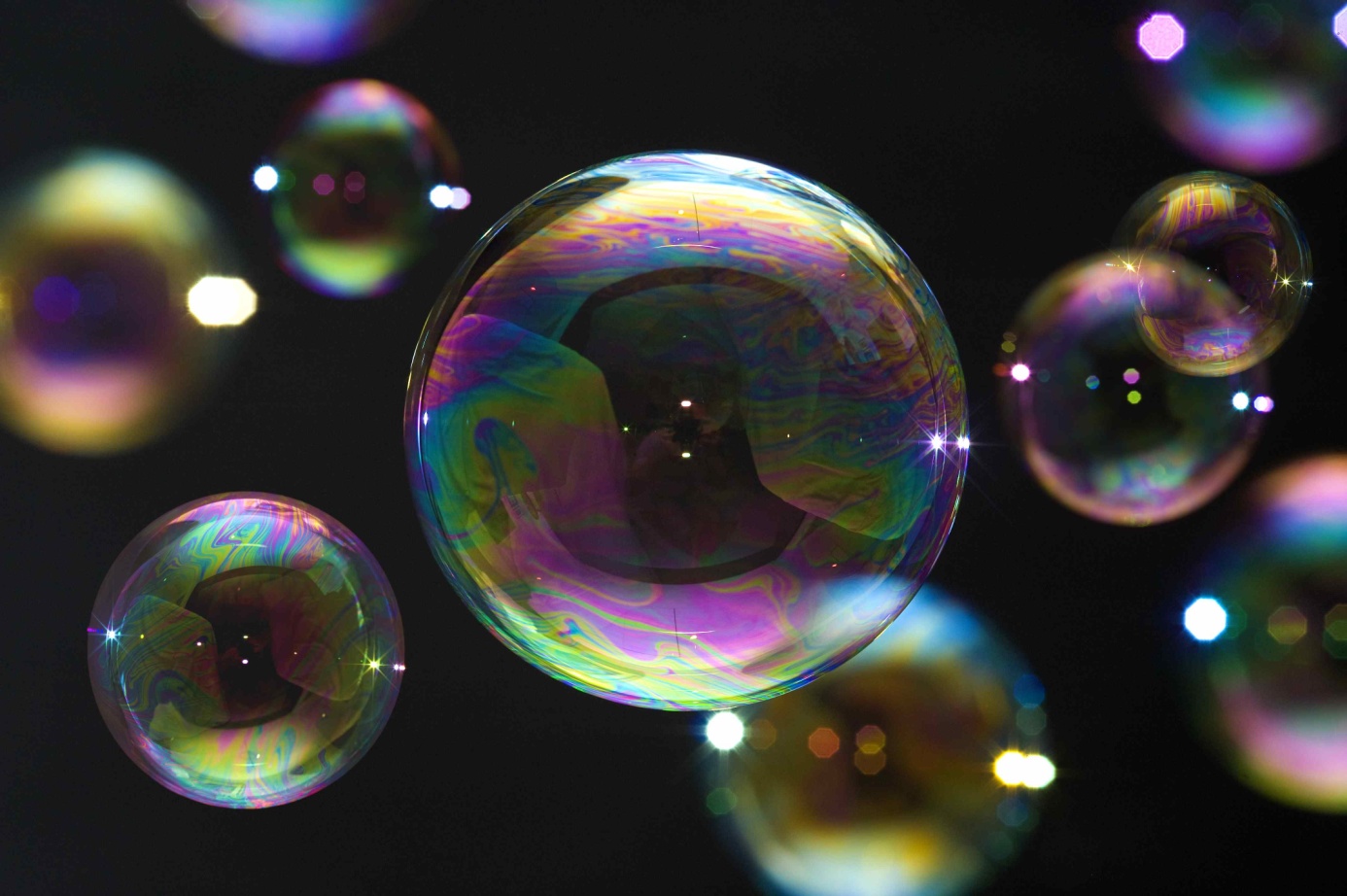 Csokonai Vitéz Mihály: A békességElmúltak a hadak, már megnémúlánakA halált menydörgő ágyúk nem ropognak,Maga a dühösség, a hadak magzatja,Az arany békesség templomát megnyitja,Kötvén homlokára szagos olajágot,Hogy annak árnyéka és védelme alattHogy a szántóvető főldet mívelhessenHogy félelem nélkűl lévén a határok,Hogy újra épűljön a most számkivetettHogy a mesterségek mind helyreálljanak,Hogy a múzsák, kik már a vérbe őltözöttElhallgattak vala, szólani kezdjenek,És hogy országunkat a boldogság lakja,Reményik Sándor: AkaromAkarom: fontos ne legyek magamnak.A végtelen falban legyek egy tégla, 
Lépcső, min felhalad valaki más, 
Ekevas, mely mélyen a földbe ás, 
Ám a kalász nem az ő érdeme. 
Legyek a szél, mely hordja a magot, 
De szirmát ki nem bontja a virágnak, 
S az emberek, mikor a mezőn járnak, 
A virágban hadd gyönyörködjenek. 
Legyek a kendő, mely könnyet töröl, 
Legyek a csend, mely mindíg enyhet ad. 
A kéz legyek, mely váltig simogat, 
Legyek, s ne tudjam soha, hogy vagyok. 
Legyek a fáradt pillákon az álom. 
Legyek a délibáb, mely megjelen 
És nem kérdi, hogy nézik-e vagy sem, 
Legyek a délibáb a rónaságon. 
Legyek a vén föld fekete szívéből 
Egy mély sóhajtás fel a magas égig, 
Legyek a drót, min üzenet megy végig 
És cseréljenek ki, ha elszakadtam. 
Sok lélek alatt legyek a tutaj, 
Egyszerű, durván összerótt ladik, 
Mit tengerbe visznek mély folyók.Legyek a hegedű, mely végtelenbe sír, 
Míg le nem teszi a művész a vonót.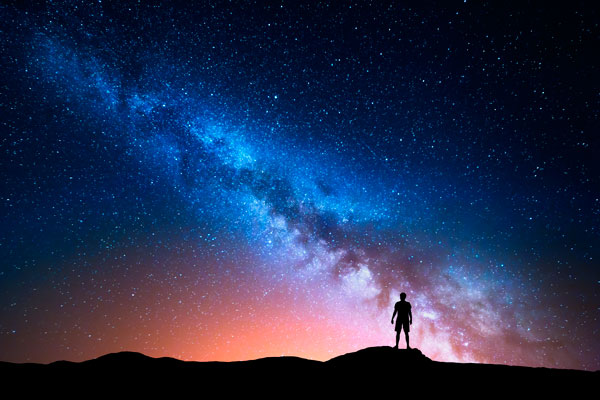 Ady Endre: Sirasson megRossz útra tévedtem, világ csúfja lettem, 
Szép út állt előttem, de nem azt követtem. 
Nem adok, nem hajtok semmit a világra, 
Bolond célok után rohanok zihálva, 
Bolond célok után álmodozva, balgán - 
Így beszélnek rólam minden utca sarkán, 
-Édesanyám, lelkem, 
Sirasson meg engem. 
 Sirasson meg engem, szerencsétlen lettem, 
Azok tettek azzá, akiket szerettem. 
Üres lett a szívem, üres lett utánok, 
Betöltötték kínzó, messze űző álmok. 
Álmok rabja lettem, csak álmokért élek, 
Egy mámoros álom lett nékem az élet. 
-Édesanyám, lelkem, 
Sirasson meg engem. 
 Tudom, hogy szeretett, tudom, hogy szeret még, 
Pedig én dúltam fel nyugodalmát, csendjét, 
Énbennem csalódott, értem fáj a lelke, 
Én pedig rohanok balga küzdelembe 
Diadalt aratni. Milyen dőre álom, 
Pedig hozzákötve életem, halálom! 
- Édesanyám, lelkem, 
Sirasson meg engem. 
 Igazságért küzdök, tudom, hogy hiába, 
De ha harcba szólít szivem minden vágya, 
Mit tehetek róla? Tán az örök végzet 
Rótta rám e kínos, bús kötelességet 
S én csak mint vak eszköz teljesítem s várom, 
Míg kidűlök s lesz más, ki helyembe álljon. 
- Édesanyám, lelkem, 
Sirasson meg engem. 
 Eladtam már magam, nem magamnak élek, 
Nyugalmat, pihenést már nem is remélek, 
Lelkem lett a küzdés, szivem lett az álmom, 
Szivemet keresem, amíg megtalálom, 
Egy új Ahasvérként bolyongok örökre, 
Míg lerogyom holtan egy útszéli rögre. 
- Édesanyám, lelkem, 
Sirasson meg engem.Andrássy Réka: Lehetetlen bakancslistaSzeretnék indián lenni egy évre,
szeretnék házakat festeni kékre.
Szeretnék éjszaka úszni egy tóban,
szeretnék hinni az örökké szóban.
Virágos busszal világot járni.
sohasem fáradni, sohasem fájni.
Szeretném ha bokáig érne a hajam,
szeretném jobban szeretni magam.
Szeretnék egy évre szerzetesnek állni,
sötét kis szobában csendben meditálni
és amikor ültem kis szobámban eleget,
szeretnék nagyon, nagyon sok gyereket.
Szeretném újra anyámat ölelni,
szeretnék minden kérdésre felelni.
Szeretnék sírókat megnevettetni,
József Attilának barátja lenni.
Szeretnék ültetni cseresznyefákat,
cseresznyefa ágán lóbálni a lábam,
a cseresznye magokat messzire köpködni,
föld felett angyalként könnyedén röpködni.
Szeretnék jót látni az emberek szemében,
szeretnék ülni a Jóisten ölében.
Szeretném a Földet a Holdról látni,
szeretnék mindig türelemmel várni.
Szeretnék egyszer Van Gogh -gal festeni,
szeretnék mindenkit egyformán szeretni.
Szeretnék Gandhi -val egy asztalnál ülni,
halkan beszélgetni és teát szürcsölni,
miközben minden az, aminek látszik,
s a Nap éppen naplementét játszik.
Kint egy tehénke kérődzik csendesen,
nőnek a virágok erőszakmentesen.
Ülünk öreg házasok, kéz a kézbe '
az ajtónkon hirtelen Szent Ferenc néz be.
"Adj Isten!"- kacsint ránk s pödri a bajuszát,
s leoldja lassan porlepte saruját.
Leül az asztalhoz, tölt egy kis vizet,
vállán tarka madárka piheg.
Lábához hízelegve dorombol a cirmos,
mennyország illatát szaglássza biztos.
Szent Ferenc kedvesen végigsimogatja,
fénylő glóriáját megigazítgatja.
Glóriája körül repked egy kis lepke,
nincsen neki onnan elrepülni kedve.
De leszáll mégis, elfáradt a teste
s a szobába lassan bekúszik az este.
Álomból valóság, valóságból álom,
a fele sem igaz, mind csak kitalálom.
Szent Ferenc nélkül ülök a sötétben,
nem fogja senki kezemet kezében.
Csak játszom a képekkel, ringatom a lelkem,
szeretném ha valaki meglátna most engem.
Szeretnék az asztalra tiszta abroszt tenni,
szeretnék újra kisgyerek lenni.
Szeretném ha az út végén valaki várna,
szeretnék lenni valaki álma.Németh Ajsa: Fogod még a kezem?Fogod még a kezem egy röpke pillanatra, ha szépen megkérlek? Nyugodj meg, utána mehetsz a füstös világ rohanó sűrűjébe.Edgar Allan Poe: A holtak lelkeLelked majd egymaga marad
A sír sötét gondjainak
Óráján és senkise lesz,
Ki titkaidba beleles.Viseld csendesen e magányt,
    Mely nem egyedüllét - hiszen
Az életben melletted állt
    Holtak lelke veled leszen
Holtodban, s akaratuk ott
Ismét árnyba von; légy nyugodt.A tiszta éjszaka
Kihuny s sok csillaga
Magasló trónusáról
Nem reménysugárral világol,
De a sok fénytelen,
Rőt gömb mint gyötrelem
S láz hullik csömörödre,
S rád ég majd mindörökre.E gondolatot el ne vesd,
E látomást ne hessegesd;
Soha el nem hagyhatod
Tűnni: mint fű a harmatot!Isten lehe: a szél elállt,
S a köd - amely a dombra szállt,
S az árnyak, az árnyak szét nem osztják -
A tanújel és a bizonyság.
A fák közt is mily lebegő:
A rejtélyek rejtélye ő!(Fordította: Tellér Gyula)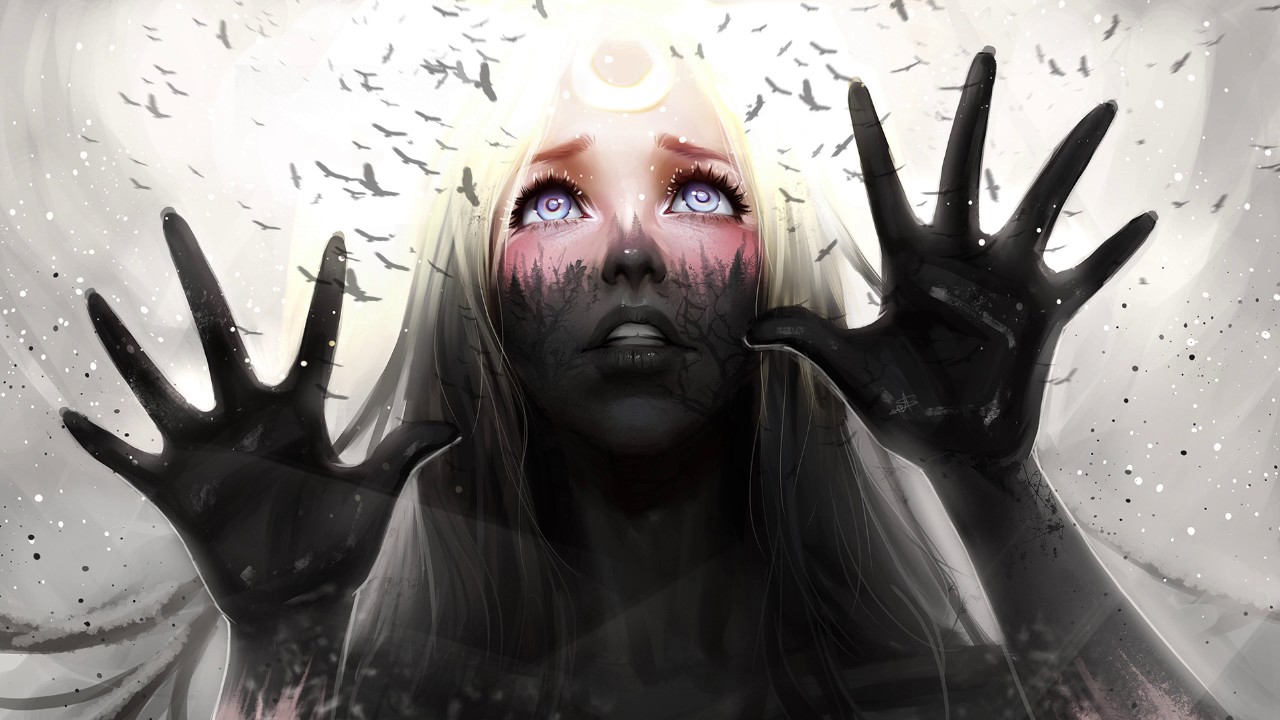 Kosztolányi Dezső: Már megtanultamMár megtanultam nem beszélni, 
egy ágyba hálni a közönnyel, 
dermedten, élet nélkül élni, 
nevetni két szemembe könnyel. 
Tudok köszönni ostobáknak, 
bókolni is, őrjöngve, dúltan, 
hajrázni, ha fejemre hágnak. 
Az életet én megtanultam. 
Csak oly unott ne volna minden, 
a jó, a rossz, amit a sors hoz. 
Ennen-sebem is úgy tekintem, 
akár egy esetét az orvos. 
Mindazt, mi fáj és van, megértem. 
Nekem jutalmat hát ki adhat? 
Nem zöld kölyök vagyok. Megértem: 
Halál, fogadj el a fiadnak.Gyászos harsogási Márs trombitájának,A puskák s köszörűlt kardok nem villognak.Fogva van, sok ezer vaslánc szorongatja.Újúl szakadozott oltárán kárpitja,Béfedé szárnyával az egész országot,Az embernek kedves legyen minden falat,Annak árnyékába bátran és csendessen,Bátran járhassanak bennek a kalmárok,Igazság trónussa, kit a had levetett,A békesség alatt virágozhassanak,Halálos fegyverek csattogási közöttMár Márs és Bellona ne járjon ellenek,Aranyidőt éljünk, ne légyen salakja.